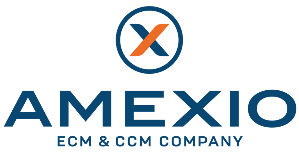 Nuxeo Office Properties Sync DEMOPropertyValueTitleNuxeoTitleDescriptionNuxeoDescriptionCreation dateNuxeoCreationDateCreatorNuxeoCreatorVersionNuxeoVersionStateNuxeoStateNatureNuxeoNature